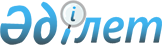 Об организации общественных работ на 2012 годПостановление акимата города Сатпаев Карагандинской области от 20 января 2012 года N 01/22. Зарегистрировано Управлением юстиции города Сатпаев Карагандинской области 10 февраля 2012 года N 8-6-134

      В соответствии с Законами Республики Казахстан от 23 января 2001 года "О местном государственном управлении и самоуправлении в Республике Казахстан", от 23 января 2001 года "О занятости населения", Правилами организации и финансирования общественных работ, утвержденными постановлением Правительства Республики Казахстан от 19 июня 2001 года N 836 "О мерах по реализации Закона Республики Казахстан от 23 января 2001 года "О занятости населения", в целях привлечения безработных граждан к трудовой деятельности, имеющей социально-полезную направленность, для обеспечения их временной занятости, акимат города ПОСТАНОВЛЯЕТ:



      1. Определить спрос и предложение на общественные работы на 2012 год по городу Сатпаев в количестве 700 человек (приложение 1).



      2. Утвердить перечень организаций города Сатпаев, в которых будут проводиться общественные работы в 2012 году, виды, объемы, условия общественных работ и источники их финансирования (приложение 2).



      3. Размер оплаты труда безработных, занятых на общественных работах, установить:

      1) участвующим в программе благоустройства и озеленения города в размере полутора минимальной заработной платы, установленной законодательством Республики Казахстан на 2012 год;

      2) по другим программам, в сумме минимального размера заработной платы, установленной законодательством Республики Казахстан на 2012 год.



      4. Государственному учреждению "Отдел занятости и социальных программ города Сатпаев" (Капарова Т.Г.) заключить типовые договора с работодателями на выполнение общественных работ.



      5. Государственному учреждению "Отдел финансов города Сатпаев" (Сакеев Е.Х.) производить финансирование организации общественных работ из местного бюджета в пределах утвержденных средств.



      6. Контроль за исполнением настоящего постановления возложить на заместителя акима города Сатпаев Мадиеву М.С.



      7. Настоящее постановление вводится в действие по истечении десяти календарных дней после дня его первого официального опубликования.      Аким                                       Б.К. Шингисов

Приложение 1

к постановлению акимата

города Сатпаев N 01/22

от 20 января 2012 года 

Спрос и предложение на общественные работы на 2012 год по городу Сатпаев

Приложение 2

к постановлению акимата

города Сатпаев N 01/22

от 20 января 2012 года 

Перечень организаций города Сатпаев организующих общественные работы в 2012 году виды, объемы, условия общественных работ и источники их финансирования
					© 2012. РГП на ПХВ «Институт законодательства и правовой информации Республики Казахстан» Министерства юстиции Республики Казахстан
				N п/пНаименование учрежденийСпрос (человек)Предложение (человек)1Государственное учреждение "Аппарат акима города Сатпаев"10102Государственное учреждение "Отдел по делам обороны города Сатпаев"60603Государственное учреждение "Отдел занятости и социальных программ города Сатпаев"73734Государственное учреждение "Отдел образования, физической культуры и спорта города Сатпаев"33335Государственное учреждение "Налоговое управление по городу Сатпаев"40406Государственное учреждение "Отдел экономики и бюджетного планирования города Сатпаев"447Государственное учреждение "Аппарат акима поселка Жезказган"1001008Государственное учреждение "Отдел внутренней политики города Сатпаев"449Государственное учреждение "Отдел строительства, архитектуры и градостроительства города Сатпаев"121210Государственное учреждение "Отдел жилищно - коммунального хозяйства, пассажирского транспорта и автодорог города Сатпаев"20020011Государственное учреждение "Отдел культуры и развития языков города Сатпаев"101012Государственное учреждение "Управления юстиции города Сатпаев"121213Государственное учреждение "Сатпаевский городской суд"242414Государственное учреждение "Детский дом "Мерей"101015Государственное учреждение "Отдел предпринимательства города Сатпаев"8816Государственное учреждение "Отдел земельных отношений города Сатпаев "8817Государственное учреждение "Отдел финансов города Сатпаев"4418Государственное учреждение "Государственный архив города Сатпаев"6619Коммунальное государственное казенное предприятие "Культурно-оздоровительный спортивный центр города Сатпаев"202020Государственное учреждение "Детско-юношеская спортивная школа города Сатпаев"3321Государственное учреждение "Отдел внутренних дел города Сатпаев"191922Государственное учреждение "Отдел сельского хозяйства и ветеринарии города Сатпаев"101023Коммунальное государственное казенное предприятие "Редакция Сатпаевской городской газеты "Шарайна"101024Коммунальное государственное казенное предприятие "Культурно-досуговый центр города Сатпаев"2020Итого:700700N п/пНаименование учрежденийВиды работУсловия общественных работИсточник финансированияОбъем работ (тысяч тенге)1Государственное учреждение "Аппарат акима города Сатпаев"Обработка и рассылка документовс 9.00 до 18.00 часов, 5 дней в неделюместный бюджет513,62Государственное учреждение "Отдел по делам обороны города Сатпаев"Помощь в работе с населением по призыву в ряды Вооруженных Сил, доставка повестокс 9.00 до 18.00 часов, 5 дней в неделюместный бюджет3081,43Государственное учреждение "Отдел занятости и социальных программ города Сатпаев"Помощь в подворном обходе с целью выявления граждан, имеющих право на социальную помощь, уточнении социальной карты города и обработка документовс 9.00 до 18.00 часов, 5 дней в неделюместный бюджет3749,14Государственное учреждение "Отдел образования, физической культуры и спорта города Сатпаев"Обработка документов, копирование и рассылка документов, подсобные работыс 9.00 до 18.00 часов, 5 дней в неделюместный бюджет3595,05Государственное учреждение "Налоговое управление по города Сатпаев"Помощь в работе с населением, доставка уведомлений по уплате налогов на имуществос 9.00 до 18.00 часов, 5 дней в неделюместный бюджет2054,36Государственное учреждение "Отдел экономики и бюджетного планирования города Сатпаев"Обработка документов, копирование и рассылка документовс 9.00 до 18.00 часов, 5 дней в неделюместный бюджет154,17Государственное учреждение "Аппарат акима поселка Жезказган"Обработка документов, копирование и рассылка документов. Благоустройство и озеленение поселкас 9.00 до 18.00 часов, 5 дней в неделюместный бюджет7493,58Государственное учреждение "Отдел внутренней политики города Сатпаев"Обработка документов, копирование и рассылка документовс 9.00 до 18.00 часов, 5 дней в неделюместный бюджет205,49Государственное учреждение "Отдел строительства, архитектуры и градостроительства города Сатпаев"Обработка документов, копирование и рассылка документовс 9.00 до 18.00 часов, 5 дней в неделюместный бюджет616,310Государственное учреждение "Отдел жилищно-коммунального хозяйства, пассажирского транспорта и автодорог города Сатпаев"Обработка документов, копирование и рассылка документов. Благоустройство и озеленение городас 9.00 до 18.00 часов, 5 дней в неделюместный бюджет9291,111Государственное учреждение "Отдел культуры и развития языков города Сатпаев"Обработка документов, помощь в организации городских мероприятийс 9.00 до 18.00 часов, 5 дней в неделюместный бюджет513,612Государственное учреждение "Управления юстиции города Сатпаев"Работа по обработке документовс 9.00 до 18.00 часов, 5 дней в неделюместный бюджет1027,113Государственное учреждение "Сатпаевский городской суд"Доставка повестокс 9.00 до 18.00 часов, 5 дней в неделюместный бюджет2054,314 Государственное учреждение "Детский дом "Мерей"Помощь воспитателям по работе с детьмис 9.00 до 18.00 часов, 5 дней в неделюместный бюджет513,615Государственное учреждение "Отдел предпринимательства города Сатпаев"Обработка документов, копирование и рассылка документовс 9.00 до 18.00 часов, 5 дней в неделюместный бюджет513,616Государственное учреждение "Отдел земельных отношений города Сатпаев "Обработка документовс 9.00 до 18.00 часов, 5 дней в неделюместный бюджет462,217Государственное учреждение "Отдел финансов города Сатпаев"Обработка и рассылка документовс 9.00 до 18.00 часов, 5 дней в неделюместный бюджет205,418Государственное учреждение "Государственный архив города Сатпаев"Обработка и рассылка документовс 9.00 до 18.00 часов, 5 дней в неделюместный бюджет308,119Коммунальное государственное казенное предприятие "Культурно-оздоровительный центр города Сатпаев"Работа с дворовыми клубамис 9.00 до 18.00 часов, 5 дней в неделюместный бюджет1540,720Государственное учреждение "Детско-юношеская спортивная школа города Сатпаев"Обработка и рассылка документовс 9.00 до 18.00 часов, 5 дней в неделюместный бюджет154,121Государственное учреждение "Отдел внутренних дел города Сатпаев"Обработка и рассылка документов. Работа с населениемс 9.00 до 18.00 часов, 5 дней в неделюместный бюджет821,722Государственное учреждение "Отдел сельского хозяйства и ветеринарии города Сатпаев"Обработка и рассылка документовс 9.00 до 18.00 часов, 5 дней в неделюместный бюджет1027,123Коммунальное государственное казенное предприятие "Редакция Сатпаевской городской газеты "Шарайна"Обработка и рассылка документовс 9.00 до 18.00 часов, 5 дней в неделюместный бюджет513,624Коммунальное государственное казенное предприятие "Культурно-досуговый центр города Сатпаев"Обработка и рассылка документовс 9.00 до 18.00 часов, 5 дней в неделюместный бюджет1027,1Итого:41436,0